            Progetto Insieme nello Sport                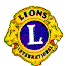 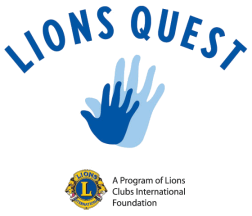                                    A Pia Gattermayer______________________                            piagattermayer@tiscali.it_________________________MODULO DI ADESIONE AL CORSO  DI FORMAZIONEPER  DOCENTI DI EDUCAZIONE FISICA(Scuole Secondarie di primo e Secondo Grado Primaria e Primarie)“PROGETTO INSIEME NELLO SPORT “Le Competenze Socio-Emotive in ambito motorio e sportivoVenerdì 1 dicembre ore 9,00-  19.00 con pausa pranzoSabato 2 dicembre dalle ore 9 alle ore 13                                                   LICEO CLASSICO DETTORICagliari Via CugiaIl/La sottocritt______________________________________________________________Insegnante  di_____________________________  cellulare___________________________ e-mail _______________________________ Scuola_________________________________ chiede  di essere iscritt_ al corso di formazione gratuito  per insegnanti di Educazione Fisica“Progetto Insieme nello sport”Prende atto che la frequenza del corso è gratuita e che si chiede un contributo di  € 20.00 per le spese varie funzionali al corso.Prende atto che verranno accolte le prime 30 adesioni  e che le successive verranno sistemate in lista d'attesaSi impegna a comunicare tempestivamente eventuali sopravvenuti impedimenti alla partecipazioneLuogo e data,______________ ___________Firma per adesione_____________________________Per informazioni rivolgersi  a  Pia Gattermayer cell. 3332703004  piagattermayer@tiscali.it Gianni Fenu  cell. 3386868222 fenu@unica.itInformativa ai sensi dell'art. 13 del decreto legislativo 30 giugno 2003 n. 196, recante disposizioni  in materia di protezione dei dati personali: i dati comunicati saranno utilizzati esclusivamente per consentire le comunicazioni con le persone che hanno prodotto domanda 